Publicado en Madrid  el 17/06/2021 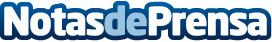 Blow Dry Bar explica las claves para cuidar el cabello rubio en verano El cabello rubio tiene una excesiva sensibilidad y permeabilidad a las agresiones externas, es más receptivo a la contaminación, al humo del tabaco, a la cal, etc. Por lo que tiende a cambiar de color, a perder brillo y a deshidratarse, especialmente en verano. Da igual ser rubia teñida o natural, Blow Dry Bar, el nuevo concepto neoyorquino de salón de belleza, vanguardista, orgánico y ecofriendly, explica las claves para cuidar el pelo rubio y no renunciar al brillo y suavidad en esta época del añoDatos de contacto:Blow Dry Bar 918763496Nota de prensa publicada en: https://www.notasdeprensa.es/blow-dry-bar-explica-las-claves-para-cuidar-el Categorias: Moda Madrid Entretenimiento Belleza http://www.notasdeprensa.es